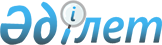 Қарағанды облысы Шет ауданының әкімдігінің 2020 жылғы 1 сәуірдегі № 15/01 "Шет ауданы бойынша мектепке дейінгі тәрбие мен оқытуға мемлекеттік білім беру тапсырысын, ата-ана төлемақысының мөлшерін бекіту туралы" қаулысының күшін жою туралыҚарағанды облысы Шет ауданының әкімдігінің 2022 жылғы 15 ақпандағы № 10/02 қаулысы. Қазақстан Республикасының Әділет министрлігінде 2022 жылғы 22 ақпанда № 26871 болып тіркелді
      "Құқықтық актілер туралы" Қазақстан Республикасының Занының 27-бабы 2-тармағына сәйкес, Шет ауданының әкімдігі ҚАУЛЫ ЕТЕДІ:
      1. Қарағанды облысы Шет ауданы әкімдігінің 2020 жылғы 1 сәуірдегі № 15/01 "Шет ауданы бойынша мектепке дейінгі тәрбие мен оқытуға мемлекеттік білім беру тапсырысын, ата-ана төлемақысының мөлшерін бекіту туралы" (нормативтік құқықтық актілерді мемлекеттік тіркеу Тізілімінде № 5781 болып тіркелген) қаулысының күші жойылды деп танылсын.
      2. Осы қаулының орындалуын бақылау аудан әкімінің орынбасары Р.Рысқалиұлына жүктелсін.
      3. Осы қаулы оның алғаш ресми жарияланған күннен бастап қолданысқа енгізілсін.
					© 2012. Қазақстан Республикасы Әділет министрлігінің «Қазақстан Республикасының Заңнама және құқықтық ақпарат институты» ШЖҚ РМК
				
      Шет ауданының әкімі

М. Мухтаров
